Connectors VB 160Packing unit: 1 pieceRange: K
Article number: 0055.0194Manufacturer: MAICO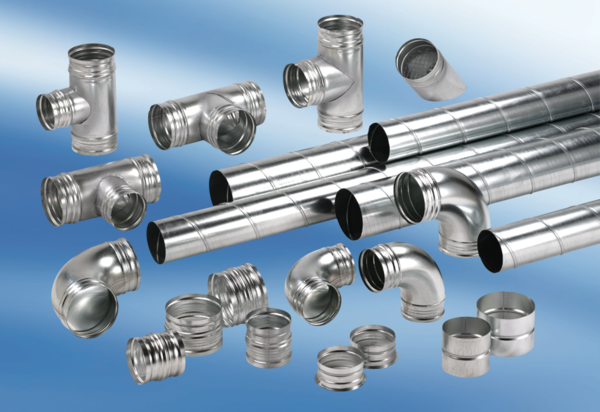 